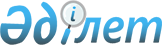 О районном бюджете на 2019-2021 годыРешение Астраханского районного маслихата Акмолинской области от 21 декабря 2018 года № 6С-47-2. Зарегистрировано Департаментом юстиции Акмолинской области 10 января 2019 года № 7031.
      В соответствии пунктом 2 статьи 9 Бюджетного кодекса Республики Казахстан от 4 декабря 2008 года, подпунктом 1) пункта 1 статьи 6 Закона Республики Казахстан "О местном государственном управлении и самоуправлении в Республике Казахстан" от 23 января 2001 года, Астраханский районный маслихат РЕШИЛ:
      1. Утвердить районный бюджет на 2019 – 2021 годы, согласно приложениям 1, 2 и 3 соответственно, в том числе на 2019 год в следующих объемах:
      1) доходы – 5830988,8 тысяч тенге, в том числе:
      налоговые поступления – 586091,0 тысяч тенге;
      неналоговые поступления – 10684,0 тысяч тенге;
      поступления от продажи основного капитала – 9571,0 тысяч тенге;
      поступления трансфертов – 5224642,8 тысяч тенге;
      2) затраты – 5909649,4 тысяч тенге;
      3) чистое бюджетное кредитование – 29766,9 тысяч тенге, в том числе:
      бюджетные кредиты – 49237,5 тысяч тенге;
      погашение бюджетных кредитов – 19470,6 тысяч тенге;
      4) сальдо по операциям с финансовыми активами – 1972,0 тысяч тенге:
      приобретение финансовых активов – 1972,0 тысяч тенге;
      поступления от продажи финансовых активов государства – 0,0 тысяч тенге;
      5) дефицит (профицит) бюджета – -110399,5 тысяч тенге;
      6) финансирование дефицита (использование профицита) бюджета – 110399,5 тысяч тенге.
      Сноска. Пункт 1 – в редакции решения Астраханского районного маслихата Акмолинской области от 12.12.2019 № 6С-57-2 (вводится в действие с 01.01.2019).


      2. Учесть, что в объеме районного бюджета на 2019 год предусмотрены бюджетные субвенции, передаваемые из областного бюджета в бюджет района, в сумме 2012211 тысяч тенге.
      3. Учесть, что в составе поступлений районного бюджета на 2019 год предусмотрены целевые трансферты и бюджетные кредиты из республиканского бюджета согласно приложению 4.
      4. Учесть, что в составе поступлений районного бюджета на 2019 год предусмотрены целевые трансферты из областного бюджета согласно приложению 5.
      5. Учесть, что в районном бюджете на 2019 год предусмотрены объемы субвенций, передаваемых из районного бюджета в бюджеты сельских округов, в сумме 25734 тысяч тенге, в том числе:
      6. Учесть, что в районном бюджете на 2019 год предусмотрено погашение по бюджетным кредитам, выделенным из республиканского бюджета для реализации мер социальной поддержке специалистов в сумме 23767,1 тысяч тенге, в том числе погашение основного долга в сумме 19470,6 тысяч тенге, досрочное погашение бюджетных кредитов в сумме 4296,5 тысяч тенге.
      Сноска. Пункт 6 – в редакции решения Астраханского районного маслихата Акмолинской области от 29.11.2019 № 6С-56-2 (вводится в действие с 01.01.2019).


      7. Учесть, что в районном бюджете на 2019 год предусмотрен возврат средств в вышестоящий бюджет на компенсацию потерь вышестоящего бюджета в связи с изменением законодательства в сумме 111417 тысяч тенге.
      8. Исключен решением Астраханского районного маслихата Акмолинской области от 25.06.2019 № 6С-53-2 (вводится в действие с 01.01.2019).


      9. Учесть специалистам социального обеспечения, образования, культуры, спорта и ветеринарии, являющихся гражданскими служащими и работающих в сельской местности, повышенные на двадцать пять процентов должностные оклады и тарифные ставки, по сравнению с окладами и тарифными ставками специалистов, занимающихся этими видами деятельности в городских условиях.
      10. Утвердить прилагаемый объем затрат местных бюджетных программ села, сельских округов на 2019 год, согласно приложению 6.
      11. Учесть, что в составе расходов районного бюджета на 2019 год предусмотрены трансферты органам местного самоуправления в сумме 25614,0 тысяч тенге согласно приложению 7.
      Сноска. Пункт 11 – в редакции решения Астраханского районного маслихата Акмолинской области от 29.11.2019 № 6С-56-2 (вводится в действие с 01.01.2019).


      12. Утвердить перечень районных бюджетных программ, не подлежащих секвестру в процессе исполнения районного бюджета на 2019 год, согласно приложению 8.
      13. Настоящее решение вступает в силу со дня государственной регистрации в Департаменте юстиции Акмолинской области и вводится в действие с 1 января 2019 года.
      "СОГЛАСОВАНО"
      21 декабря 2018 года Районный бюджет на 2019 год
      Сноска. Приложение 1 – в редакции решения Астраханского районного маслихата Акмолинской области от 12.12.2019 № 6С-57-2 (вводится в действие с 01.01.2019). Районный бюджет на 2020 год
      Сноска. Приложение 2 – в редакции решения Астраханского районного маслихата Акмолинской области от 12.12.2019 № 6С-57-2 (вводится в действие с 01.01.2019). Районный бюджет на 2021 год Целевые трансферты и бюджетные кредиты из республиканского бюджета на 2019 год
      Сноска. Приложение 4 – в редакции решения Астраханского районного маслихата Акмолинской области от 12.12.2019 № 6С-57-2 (вводится в действие с 01.01.2019). Целевые трансферты из областного бюджета на 2019 год
      Сноска. Приложение 5 – в редакции решения Астраханского районного маслихата Акмолинской области от 12.12.2019 № 6С-57-2 (вводится в действие с 01.01.2019). Бюджетные программы села, сельских округов на 2019 год
      Сноска. Приложение 6 – в редакции решения Астраханского районного маслихата Акмолинской области от 12.12.2019 № 6С-57-2 (вводится в действие с 01.01.2019). Распределение трансфертов органам местного самоуправления на 2019 год
      Сноска. Приложение 7 – в редакции решения Астраханского районного маслихата Акмолинской области от 29.11.2019 № 6С-56-2 (вводится в действие с 01.01.2019). Перечень районных бюджетных программ, не подлежащих секвестру в процессе исполнения районного бюджета на 2019 год
					© 2012. РГП на ПХВ «Институт законодательства и правовой информации Республики Казахстан» Министерства юстиции Республики Казахстан
				
Астраханскому
8718 тысяч тенге;
Жалтырскому
9472 тысяч тенге;
Первомайскому
7544 тысяч тенге.
      Председатель сессии
Астраханского районного маслихата

А.Бейсенбенов

      Секретарь
Астраханского районного маслихата

М.Қожахмет

      Аким
Астраханского района

Н.Сеилов
Приложение 1 к решению
Астраханского районного маслихата
от 21 декабря 2018 года № 6С-47-2
Категория
Категория
Категория
Категория
Сумма, тысяч тенге
Класс
Класс
Класс
Сумма, тысяч тенге
Подкласс
Подкласс
Сумма, тысяч тенге
Наименование
Сумма, тысяч тенге
I. ДОХОДЫ
5830988,8
1
Налоговые поступления
586091,0
01
Подоходный налог 
12983,0
2
Индивидуальный подоходный налог
12983,0
03
Социальный налог
271783,0
1
Социальный налог
271783,0
04
Налоги на собственность
241715,8
1
Налоги на имущество
218484,8
3
Земельный налог
3347,0
4
Налог на транспортные средства
15884,0
5
Единый земельный налог
4000,0
05
Внутренние налоги на товары, работы и услуги
50987,0
2
Акцизы
4155,0
3
Поступления за использование природных и других ресурсов
40150,0
4
Сборы за ведение предпринимательской и профессиональной деятельности
6682,0
08
Обязательные платежи, взимаемые за совершение юридически значимых действий и (или) выдачу документов уполномоченными на то государственными органами или должностными лицами
8622,2
1
Государственная пошлина
8622,2
2
Неналоговые поступления
10684,0
01
Доходы от государственной собственности
8554,0
5
Доходы от аренды имущества, находящегося в государственной собственности
8028,0
7
Вознаграждения по кредитам, выданным из государственного бюджета
26,0
9
Прочие доходы от государственной собственности
500,0
06
Прочие неналоговые поступления
2130,0
1
Прочие неналоговые поступления
2130,0
3
Поступления от продажи основного капитала
9571,0
01
Продажа государственного имущества, закрепленного за государственными учреждениями
6071,0
1
Продажа государственного имущества, закрепленного за государственными учреждениями
6071,0
03
Продажа земли и нематериальных активов
3500,0
1
Продажа земли
3500,0
4
Поступления трансфертов
5224642,8
02
Трансферты из вышестоящих органов государственного управления
5224642,8
2
Трансферты из областного бюджета
5224642,8
Функциональная группа
Функциональная группа
Функциональная группа
Функциональная группа
Сумма, тысяч тенге
Администратор бюджетных программ
Администратор бюджетных программ
Администратор бюджетных программ
Сумма, тысяч тенге
Программа
Программа
Сумма, тысяч тенге
Наименование
Сумма, тысяч тенге
II. ЗАТРАТЫ
5909649,4
01
Государственные услуги общего характера
291782,1
112
Аппарат маслихата района (города областного значения)
18674,4
001
Услуги по обеспечению деятельности маслихата района (города областного значения)
18674,4
122
Аппарат акима района (города областного значения)
96072,6
001
Услуги по обеспечению деятельности акима района (города областного значения)
94400,1
003
Капитальные расходы государственного органа
1672,5
123
Аппарат акима района в городе, города районного значения, поселка, села, сельского округа
119187,1
001
Услуги по обеспечению деятельности акима района в городе, города районного значения, поселка, села, сельского округа
119187,1
458
Отдел жилищно-коммунального хозяйства, пассажирского транспорта и автомобильных дорог района (города областного значения)
11747,2
001
Услуги по реализации государственной политики на местном уровне в области жилищно-коммунального хозяйства, пассажирского транспорта и автомобильных дорог
11547,2
013
Капитальные расходы государственного органа
200,0
459
Отдел экономики и финансов района (города областного значения)
26642,4
001
Услуги по реализации государственной политики в области формирования и развития экономической политики, государственного планирования, исполнения бюджета и управления коммунальной собственностью района (города областного значения)
23108,9
003
Проведение оценки имущества в целях налогообложения
841,9
010
Приватизация, управление коммунальным имуществом, постприватизационная деятельность и регулирование споров, связанных с этим
191,6
015
Капитальные расходы государственного органа
1600,0
113
Целевые текущие трансферты из местных бюджетов
900,0
489
Отдел государственных активов и закупок района (города областного значения)
9367,3
001
Услуги по реализации государственной политики в области управления государственных активов и закупок на местном уровне
7679,4
005
Приватизация, управление коммунальным имуществом, постприватизационная деятельность и регулирование споров, связанных с этим
1687,9
494
Отдел предпринимательства и промышленности района (города областного значения)
10091,1
001
Услуги по реализации государственной политики на местном уровне в области развития предпринимательства и промышленности
10091,1
02
Оборона
9923,6
122
Аппарат акима района (города областного значения)
9923,6
005
Мероприятия в рамках исполнения всеобщей воинской обязанности
3126,7
006
Предупреждение и ликвидация чрезвычайных ситуаций масштаба района (города областного значения)
6024,6
007
Мероприятия по профилактике и тушению степных пожаров районного (городского) масштаба, а также пожаров в населенных пунктах, в которых не созданы органы государственной противопожарной службы
772,3
03
Общественный порядок, безопасность, правовая, судебная, уголовно-исполнительная деятельность
2464,0
458
Отдел жилищно-коммунального хозяйства, пассажирского транспорта и автомобильных дорог района (города областного значения)
2464,0
021
Обеспечение безопасности дорожного движения в населенных пунктах
2464,0
04
Образование
2693470,0
464
Отдел образования района (города областного значения)
2633424,8
001
Услуги по реализации государственной политики на местном уровне в области образования
17002,5
003
Общеобразовательное обучение
2064541,0
005
Приобретение и доставка учебников, учебно-методических комплексов для государственных учреждений образования района (города областного значения)
52068,0
006
Дополнительное образование для детей
33121,6
009
Обеспечение деятельности организаций дошкольного воспитания и обучения
132253,8
015
Ежемесячные выплаты денежных средств опекунам (попечителям) на содержание ребенка-сироты (детей-сирот), и ребенка (детей), оставшегося без попечения родителей
15604,3
040
Реализация государственного образовательного заказа в дошкольных организациях образования
119980,2
067
Капитальные расходы подведомственных государственных учреждений и организаций
198853,4
465
Отдел физической культуры и спорта района (города областного значения)
60045,2
017
Дополнительное образование для детей и юношества по спорту
60045,2
06
Социальная помощь и социальное обеспечение
349978,4
123
Аппарат акима района в городе, города районного значения, поселка, села, сельского округа
11938,3
003
Оказание социальной помощи нуждающимся гражданам на дому
11938,3
451
Отдел занятости и социальных программ района (города областного значения) 
336521,0
001
Услуги по реализации государственной политики на местном уровне в области обеспечения занятости и реализации социальных программ для населения
21710,1
002
Программа занятости
92958,7
005
Государственная адресная социальная помощь
138220,0
006
Оказание жилищной помощи
5000,0
007
Социальная помощь отдельным категориям нуждающихся граждан по решениям местных представительных органов
26923,6
010
Материальное обеспечение детей-инвалидов, воспитывающихся и обучающихся на дому
190,9
011
Оплата услуг по зачислению, выплате и доставке пособий и других социальных выплат
1192,3
014
Оказание социальной помощи нуждающимся гражданам на дому
1506,7
017
Обеспечение нуждающихся инвалидов обязательными гигиеническими средствами и предоставление услуг специалистами жестового языка, индивидуальными помощниками в соответствии с индивидуальной программой реабилитации инвалида
10558,3
023
Обеспечение деятельности центров занятости населения
30409,4
050
Обеспечение прав и улучшение качества жизни инвалидов в Республике Казахстан
6215,0
054
Размещение государственного социального заказа в неправительственных организациях
1636,0
464
Отдел образования района (города областного значения)
1519,1
030
Содержание ребенка (детей), переданного патронатным воспитателям
1519,1
07
Жилищно-коммунальное хозяйство
1099012,6
458
Отдел жилищно-коммунального хозяйства, пассажирского транспорта и автомобильных дорог района (города областного значения) 
45574,6
012
Функционирование системы водоснабжения и водоотведения
399,0
026
Организация эксплуатации тепловых сетей, находящихся в коммунальной собственности районов (городов областного значения)
45175,6
472
Отдел строительства, архитектуры и градостроительства района (города областного значения)
1053438,0
003
Проектирование и (или) строительство, реконструкция жилья коммунального жилищного фонда
4272,0
004
Проектирование, развитие и (или) обустройство инженерно-коммуникационной инфраструктуры
7613,0
058
Развитие системы водоснабжения и водоотведения в сельских населенных пунктах
1041553,0
08
Культура, спорт, туризм и информационное пространство 
261245,1
455
Отдел культуры и развития языков района (города областного значения)
162382,5
001
Услуги по реализации государственной политики на местном уровне в области развития языков и культуры
5546,0
003
Поддержка культурно-досуговой работы 
76458,2
006
Функционирование районных (городских) библиотек
28458,0
007
Развитие государственного языка и других языков народа Казахстана
8159,5
032
Капитальные расходы подведомственных государственных учреждений и организаций
43760,8
456
Отдел внутренней политики района (города областного значения)
32374,0
001
Услуги по реализации государственной политики на местном уровне в области информации, укрепления государственности и формирования социального оптимизма граждан
12714,8
002
Услуги по проведению государственной информационной политики
6812,1
003
Реализация мероприятий в сфере молодежной политики
12847,1
465
Отдел физической культуры и спорта района (города областного значения)
16488,6
001
Услуги по реализации государственной политики на местном уровне в сфере физической культуры и спорта
6290,6
006
Проведение спортивных соревнований на районном (города областного значения) уровне
2128,0
007
Подготовка и участие членов сборных команд района (города областного значения) по различным видам спорта на областных спортивных соревнованиях
4738,0
032
Капитальные расходы подведомственных государственных учреждений и организаций
3332,0
472
Отдел строительства, архитектуры и градостроительства района (города областного значения)
50000,0
008
Развитие объектов спорта
50000,0
10
Сельское, водное, лесное, рыбное хозяйство, особо охраняемые природные территории, охрана окружающей среды и животного мира, земельные отношения
113499,7
459
Отдел экономики и финансов района (города областного значения)
12723,5
099
Реализация мер по оказанию социальной поддержки специалистов 
12723,5
462
Отдел сельского хозяйства района (города областного значения)
15905,9
001
Услуги по реализации государственной политики на местном уровне в сфере сельского хозяйства
15905,9
463
Отдел земельных отношений района (города областного значения)
14338,8
001
Услуги по реализации государственной политики в области регулирования земельных отношений на территории района (города областного значения)
13006,8
006
Землеустройство, проводимое при установлении границ районов, городов областного значения, районного значения, сельских округов, поселков, сел
1332,0
473
Отдел ветеринарии района (города областного значения)
70531,5
001
Услуги по реализации государственной политики на местном уровне в сфере ветеринарии
14666,1
010
Проведение мероприятий по идентификации сельскохозяйственных животных
93,0
011
Проведение противоэпизоотических мероприятий
55042,0
047
Возмещение владельцам стоимости обезвреженных (обеззараженных) и переработанных без изъятия животных, продукции и сырья животного происхождения, представляющих опасность для здоровья животных и человека
730,4
11
Промышленность, архитектурная, градостроительная и строительная деятельность
12825,8
472
Отдел строительства, архитектуры и градостроительства района (города областного значения)
12825,8
001
Услуги по реализации государственной политики в области строительства, архитектуры и градостроительства на местном уровне
12825,8
12
Транспорт и коммуникации 
216581,6
123
Аппарат акима района в городе, города районного значения, поселка, села, сельского округа
1601,0
013
Обеспечение функционирования автомобильных дорог в городах районного значения, поселках, селах, сельских округах
1601,0
458
Отдел жилищно-коммунального хозяйства, пассажирского транспорта и автомобильных дорог района (города областного значения)
214980,6
023
Обеспечение функционирования автомобильных дорог 
70114,5
051
Реализация приоритетных проектов транспортной инфраструктуры
144866,1
13
Прочие
694103,6
455
Отдел культуры и развития языков района (города областного значения)
25344,1
052
Реализация мероприятий по социальной и инженерной инфраструктуре в сельских населенных пунктах в рамках проекта "Ауыл – Ел бесігі"
25344,1
458
Отдел жилищно-коммунального хозяйства, пассажирского транспорта и автомобильных дорог района (города областного значения)
111928,0
062
Реализация мероприятий по социальной и инженерной инфраструктуре в сельских населенных пунктах в рамках проекта "Ауыл – Ел бесігі"
111928,0
459
Отдел экономики и финансов района (города областного значения)
9983,7
026
Целевые текущие трансферты бюджетам города районного значения, села, поселка, сельского округа на повышение заработной платы отдельных категорий гражданских служащих, работников организаций, содержащихся за счет средств государственного бюджета, работников казенных предприятий 
6601,3
066
Целевые текущие трансферты бюджетам города районного значения, села, поселка, сельского округа на повышение заработной платы отдельных категорий административных государственных служащих
3382,4
464
Отдел образования района (города областного значения)
6111,9
077
Реализация мероприятий по социальной и инженерной инфраструктуре в сельских населенных пунктах в рамках проекта "Ауыл – Ел бесігі"
6111,9
465
Отдел физической культуры и спорта района (города областного значения)
14864,0
052
Реализация мероприятий по социальной и инженерной инфраструктуре в сельских населенных пунктах в рамках проекта "Ауыл – Ел бесігі"
14864,0
472
Отдел строительства, архитектуры и градостроительства района (города областного значения)
525871,9
079
Развитие социальной и инженерной инфраструктуры в сельских населенных пунктах в рамках проекта "Ауыл-Ел бесігі"
525871,9
14
Обслуживание долга
26,0
459
Отдел экономики и финансов района (города областного значения)
26,0
021
Обслуживание долга местных исполнительных органов по выплате вознаграждений и иных платежей по займам из областного бюджета
26,0
15
Трансферты
164736,9
459
Отдел экономики и финансов района (города областного значения)
164736,9
006
Возврат неиспользованных (недоиспользованных) целевых трансфертов
1971,9
024
Целевые текущие трансферты из нижестоящего бюджета на компенсацию потерь вышестоящего бюджета в связи с изменением законодательства
111417,0
038
Субвенции
25734,0
051
Трансферты органам местного самоуправления 
25614,0
III. Чистое бюджетное кредитование
29766,9
Бюджетные кредиты
49237,5
10
Сельское, водное, лесное, рыбное хозяйство, особо охраняемые природные территории, охрана окружающей среды и животного мира, земельные отношения
49237,5
459
Отдел экономики и финансов района (города областного значения)
49237,5
018
Бюджетные кредиты для реализации мер социальной поддержки специалистов 
49237,5
Погашение бюджетных кредитов
19470,6
5
Погашение бюджетных кредитов
19470,6
1
Погашение бюджетных кредитов
19470,6
1
Погашение бюджетных кредитов, выданных из государственного бюджета
19470,6
IV. Сальдо по операциям с финансовыми активами
1972,0
Приобретение финансовых активов
1972,0
13
Прочие
1972,0
458
Отдел жилищно-коммунального хозяйства, пассажирского транспорта и автомобильных дорог района (города областного значения)
1972,0
065
Формирование или увеличение уставного капитала юридических лиц
1972,0
Поступления от продажи финансовых активов государства
0,0
V. Дефицит (профицит) бюджета
-110399,5
VI. Финансирование дефицита (использование профицита) бюджета
110399,5Приложение 2 к решению
Астраханского районного маслихата
от 21 декабря 2018 года № 6С-47-2
Категория
Категория
Категория
Категория
Сумма, тысяч тенге
Класс
Класс
Класс
Сумма, тысяч тенге
Подкласс
Подкласс
Сумма, тысяч тенге
Наименование
Сумма, тысяч тенге
I. ДОХОДЫ
3148041,0
1
Налоговые поступления
601785,0
01
Подоходный налог 
13631,0
2
Индивидуальный подоходный налог
13631,0
03
Социальный налог
279936,0
1
Социальный налог
279936,0
04
Налоги на собственность
247572,0
1
Налоги на имущество
219365,0
3
Земельный налог
3549,0
4
Налог на транспортные средства
18394,0
5
Единый земельный налог
6264,0
05
Внутренние налоги на товары, работы и услуги
55826,0
2
Акцизы
4280,0
3
Поступления за использование природных и других ресурсов
41354,0
4
Сборы за ведение предпринимательской и профессиональной деятельности
10192,0
08
Обязательные платежи, взимаемые за совершение юридически значимых действий и (или) выдачу документов уполномоченными на то государственными органами или должностными лицами
4820,0
1
Государственная пошлина
4820,0
2
Неналоговые поступления
10932,0
01
Доходы от государственной собственности
7333,0
5
Доходы от аренды имущества, находящегося в государственной собственности
4038,0
9
Прочие доходы от государственной собственности
3295,0
06
Прочие неналоговые поступления
3599,0
1
Прочие неналоговые поступления
3599,0
3
Поступления от продажи основного капитала
10197,0
01
Продажа государственного имущества, закрепленного за государственными учреждениями
6592,0
1
Продажа государственного имущества, закрепленного за государственными учреждениями
6592,0
03
Продажа земли и нематериальных активов
3605,0
1
Продажа земли
3605,0
4
Поступления трансфертов
2525127,0
02
Трансферты из вышестоящих органов государственного управления
2525127,0
2
Трансферты из областного бюджета
2525127,0
Функциональная группа
Функциональная группа
Функциональная группа
Функциональная группа
Сумма, тысяч тенге
Администратор бюджетных программ
Администратор бюджетных программ
Администратор бюджетных программ
Сумма, тысяч тенге
Программа
Программа
Сумма, тысяч тенге
Наименование
Сумма, тысяч тенге
II. ЗАТРАТЫ
3148041,0
01
Государственные услуги общего характера
258022,0
112
Аппарат маслихата района (города областного значения)
16859,0
001
Услуги по обеспечению деятельности маслихата района (города областного значения)
16859,0
122
Аппарат акима района (города областного значения)
89717,0
001
Услуги по обеспечению деятельности акима района (города областного значения)
89717,0
123
Аппарат акима района в городе, города районного значения, поселка, села, сельского округа
102735,0
001
Услуги по обеспечению деятельности акима района в городе, города районного значения, поселка, села, сельского округа
102735,0
458
Отдел жилищно-коммунального хозяйства, пассажирского транспорта и автомобильных дорог района (города областного значения)
10469,0
001
Услуги по реализации государственной политики на местном уровне в области жилищно-коммунального хозяйства, пассажирского транспорта и автомобильных дорог
10469,0
459
Отдел экономики и финансов района (города областного значения)
29024,0
001
Услуги по реализации государственной политики в области формирования и развития экономической политики, государственного планирования, исполнения бюджета и управления коммунальной собственностью района (города областного значения)
25892,0
003
Проведение оценки имущества в целях налогообложения
1060,0
010
Приватизация, управление коммунальным имуществом, постприватизационная деятельность и регулирование споров, связанных с этим
2072,0
494
Отдел предпринимательства и промышленности района (города областного значения)
9218,0
001
Услуги по реализации государственной политики на местном уровне в области развития предпринимательства и промышленности
9218,0
02
Оборона
10533,0
122
Аппарат акима района (города областного значения)
10533,0
005
Мероприятия в рамках исполнения всеобщей воинской обязанности
3411,0
006
Предупреждение и ликвидация чрезвычайных ситуаций масштаба района (города областного значения)
6274,0
007
Мероприятия по профилактике и тушению степных пожаров районного (городского) масштаба, а также пожаров в населенных пунктах, в которых не созданы органы государственной противопожарной службы
848,0
04
Образование
1927377,0
464
Отдел образования района (города областного значения)
1895401,0
001
Услуги по реализации государственной политики на местном уровне в области образования
14750,0
003
Общеобразовательное обучение 
1539525,0
006
Дополнительное образование для детей
29199,0
009
Обеспечение деятельности организаций дошкольного воспитания и обучения
114104,0
015
Ежемесячные выплаты денежных средств опекунам (попечителям) на содержание ребенка-сироты (детей-сирот), и ребенка (детей), оставшегося без попечения родителей
16952,0
040
Реализация государственного образовательного заказа в дошкольных организациях образования
164082,0
067
Капитальные расходы подведомственных государственных учреждений и организаций
16789,0
465
Отдел физической культуры и спорта района (города областного значения)
31976,0
017
Дополнительное образование для детей и юношества по спорту
31976,0
06
Социальная помощь и социальное обеспечение
110906,0
123
Аппарат акима района в городе, города районного значения, поселка, села, сельского округа
10384,0
003
Оказание социальной помощи нуждающимся гражданам на дому
10384,0
451
Отдел занятости и социальных программ района (города областного значения) 
99261,0
001
Услуги по реализации государственной политики на местном уровне в области обеспечения занятости и реализации социальных программ для населения
18625,0
002
Программа занятости
24776,0
005
Государственная адресная социальная помощь
4111,0
006
Оказание жилищной помощи
3180,0
007
Социальная помощь отдельным категориям нуждающихся граждан по решениям местных представительных органов
17610,0
010
Материальное обеспечение детей-инвалидов, воспитывающихся и обучающихся на дому
143,0
011
Оплата услуг по зачислению, выплате и доставке пособий и других социальных выплат
337,0
014
Оказание социальной помощи нуждающимся гражданам на дому
1302,0
017
Обеспечение нуждающихся инвалидов обязательными гигиеническими средствами и предоставление услуг специалистами жестового языка, индивидуальными помощниками в соответствии с индивидуальной программой реабилитации инвалида
12642,0
023
Обеспечение деятельности центров занятости населения
16535,0
464
Отдел образования района (города областного значения)
1261,0
030
Содержание ребенка (детей), переданного патронатным воспитателям
1261,0
07
Жилищно-коммунальное хозяйство
533559,0
458
Отдел жилищно-коммунального хозяйства, пассажирского транспорта и автомобильных дорог района (города областного значения) 
43102,0
018
Благоустройство и озеленение населенных пунктов
17680,0
026
Организация эксплуатации тепловых сетей, находящихся в коммунальной собственности районов (городов областного значения)
25422,0
472
Отдел строительства, архитектуры и градостроительства района (города областного значения)
490457,0
003
Проектирование и (или) строительство, реконструкция жилья коммунального жилищного фонда
8000,0
004
Проектирование, развитие и (или) обустройство инженерно-коммуникационной инфраструктуры
8490,0
058
Развитие системы водоснабжения и водоотведения в сельских населенных пунктах
473967,0
08
Культура, спорт, туризм и информационное пространство 
172792,0
455
Отдел культуры и развития языков района (города областного значения)
111647,0
001
Услуги по реализации государственной политики на местном уровне в области развития языков и культуры
6148,0
003
Поддержка культурно-досуговой работы 
73878,0
006
Функционирование районных (городских) библиотек
24176,0
007
Развитие государственного языка и других языков народа Казахстана
6688,0
032
Капитальные расходы подведомственных государственных учреждений и организаций
757,0
456
Отдел внутренней политики района (города областного значения)
31749,0
001
Услуги по реализации государственной политики на местном уровне в области информации, укрепления государственности и формирования социального оптимизма граждан
11010,0
002
Услуги по проведению государственной информационной политики
7299,0
003
Реализация мероприятий в сфере молодежной политики
13440,0
465
Отдел физической культуры и спорта района (города областного значения)
29396,0
001
Услуги по реализации государственной политики на местном уровне в сфере физической культуры и спорта
22118,0
006
Проведение спортивных соревнований на районном (города областного значения) уровне
2256,0
007
Подготовка и участие членов сборных команд района (города областного значения) по различным видам спорта на областных спортивных соревнованиях
5022,0
10
Сельское, водное, лесное, рыбное хозяйство, особо охраняемые природные территории, охрана окружающей среды и животного мира, земельные отношения
51006,0
459
Отдел экономики и финансов района (города областного значения)
9339,0
099
Реализация мер по оказанию социальной поддержки специалистов 
9339,0
462
Отдел сельского хозяйства района (города областного значения)
13690,0
001
Услуги по реализации государственной политики на местном уровне в сфере сельского хозяйства
13690,0
463
Отдел земельных отношений района (города областного значения)
14433,0
001
Услуги по реализации государственной политики в области регулирования земельных отношений на территории района (города областного значения)
12843,0
006
Землеустройство, проводимое при установлении границ районов, городов областного значения, районного значения, сельских округов, поселков, сел
1590,0
473
Отдел ветеринарии района (города областного значения)
13544,0
001
Услуги по реализации государственной политики на местном уровне в сфере ветеринарии
13434,0
010
Проведение мероприятий по идентификации сельскохозяйственных животных
110,0
11
Промышленность, архитектурная, градостроительная и строительная деятельность
10506,0
472
Отдел строительства, архитектуры и градостроительства района (города областного значения)
10506,0
001
Услуги по реализации государственной политики в области строительства, архитектуры и градостроительства на местном уровне
10506,0
12
Транспорт и коммуникации 
2613,0
458
Отдел жилищно-коммунального хозяйства, пассажирского транспорта и автомобильных дорог района (города областного значения)
2613,0
023
Обеспечение функционирования автомобильных дорог 
2613,0
13
Прочие
14100,0
459
Отдел экономики и финансов района (города областного значения)
14100,0
012
Резерв местного исполнительного органа района (города областного значения) 
14100,0
15
Трансферты
56627,0
459
Отдел экономики и финансов района (города областного значения)
56627,0
038
Субвенции
24223,0
051
 Трансферты органам местного самоуправления 
32404,0
III. Чистое бюджетное кредитование
0,0
Бюджетные кредиты
0,0
Погашение бюджетных кредитов
0,0
IV. Сальдо по операциям с финансовыми активами
0,0
Приобретение финансовых активов
0,0
Поступления от продажи финансовых активов государства
0,0
V. Дефицит (профицит) бюджета
0,0
VI. Финансирование дефицита (использование профицита) бюджета
0,0Приложение 3 к решению
Астраханского районного маслихата
от 21 декабря 2018 года № 6С-47-2
Категория
Категория
Категория
Категория
Сумма, тысяч тенге
Класс
Класс
Класс
Сумма, тысяч тенге
Подкласс
Подкласс
Сумма, тысяч тенге
Наименование
Сумма, тысяч тенге
I. ДОХОДЫ
2814633
1
Налоговые поступления
618177
01
Подоходный налог 
13231
2
Индивидуальный подоходный налог
13231
03
Социальный налог
288334
1
Социальный налог
288334
04
Налоги на собственность
254146
1
Налоги на имущество
225918
3
Земельный налог
3614
4
Налог на транспортные средства
18162
5
Единый земельный налог
6452
05
Внутренние налоги на товары, работы и услуги
57501
2
Акцизы
4408
3
Поступления за использование природных и других ресурсов
42595
4
Сборы за ведение предпринимательской и профессиональной деятельности
10498
08
Обязательные платежи, взимаемые за совершение юридически значимых действий и (или) выдачу документов уполномоченными на то государственными органами или должностными лицами
4965
1
Государственная пошлина
4965
2
Неналоговые поступления
11246
01
Доходы от государственной собственности
7545
5
Доходы от аренды имущества, находящегося в государственной собственности
4153
9
Прочие доходы от государственной собственности
3392
06
Прочие неналоговые поступления
3701
1
Прочие неналоговые поступления
3701
3
Поступления от продажи основного капитала
10502
01
Продажа государственного имущества, закрепленного за государственными учреждениями
6789
1
Продажа государственного имущества, закрепленного за государственными учреждениями
6789
03
Продажа земли и нематериальных активов
3713
1
Продажа земли
3713
4
Поступления трансфертов
2174708
02
Трансферты из вышестоящих органов государственного управления
2174708
2
Трансферты из областного бюджета
2174708
Функциональная группа 
Функциональная группа 
Функциональная группа 
Функциональная группа 
Сумма,

тысяч тенге
Администратор бюджетных программ
Администратор бюджетных программ
Администратор бюджетных программ
Сумма,

тысяч тенге
Программа
Программа
Сумма,

тысяч тенге
Наименование
Сумма,

тысяч тенге
II. ЗАТРАТЫ
2814633
01
Государственные услуги общего характера
269519
112
Аппарат маслихата района (города областного значения)
17587
001
Услуги по обеспечению деятельности маслихата района (города областного значения)
17587
122
Аппарат акима района (города областного значения)
93779
001
Услуги по обеспечению деятельности акима района (города областного значения)
93779
123
Аппарат акима района в городе, города районного значения, поселка, села, сельского округа
107377
001
Услуги по обеспечению деятельности акима района в городе, города районного значения, поселка, села, сельского округа
107377
458
Отдел жилищно-коммунального хозяйства, пассажирского транспорта и автомобильных дорог района (города областного значения)
10889
001
Услуги по реализации государственной политики на местном уровне в области жилищно-коммунального хозяйства, пассажирского транспорта и автомобильных дорог
10889
459
Отдел экономики и финансов района (города областного значения)
30285
001
Услуги по реализации государственной политики в области формирования и развития экономической политики, государственного планирования, исполнения бюджета и управления коммунальной собственностью района (города областного значения)
26964
003
Проведение оценки имущества в целях налогообложения
1124
010
Приватизация, управление коммунальным имуществом, постприватизационная деятельность и регулирование споров, связанных с этим
2197
494
Отдел предпринимательства и промышленности района (города областного значения)
9602
001
Услуги по реализации государственной политики на местном уровне в области развития предпринимательства и промышленности
9602
02
Оборона
11166
122
Аппарат акима района (города областного значения)
11166
005
Мероприятия в рамках исполнения всеобщей воинской обязанности
3616
006
Предупреждение и ликвидация чрезвычайных ситуаций масштаба района (города областного значения)
6651
007
Мероприятия по профилактике и тушению степных пожаров районного (городского) масштаба, а также пожаров в населенных пунктах, в которых не созданы органы государственной противопожарной службы
899
03
Общественный порядок, безопасность, правовая, судебная, уголовно-исполнительная деятельность
3371
458
Отдел жилищно-коммунального хозяйства, пассажирского транспорта и автомобильных дорог района (города областного значения)
3371
021
Обеспечение безопасности дорожного движения в населенных пунктах
3371
04
Образование
2000944
464
Отдел образования района (города областного значения)
1967494
001
Услуги по реализации государственной политики на местном уровне в области образования
15331
003
Общеобразовательное обучение 
1593730
006
Дополнительное образование для детей
30509
009
Обеспечение деятельности организаций дошкольного воспитания и обучения
120873
015
Ежемесячные выплаты денежных средств опекунам (попечителям) на содержание ребенка-сироты (детей-сирот), и ребенка (детей), оставшегося без попечения родителей
17969
040
Реализация государственного образовательного заказа в дошкольных организациях образования
164082
067
Капитальные расходы подведомственных государственных учреждений и организаций
25000
465
Отдел физической культуры и спорта района (города областного значения)
33450
017
Дополнительное образование для детей и юношества по спорту
33450
06
Социальная помощь и социальное обеспечение
116856
123
Аппарат акима района в городе, города районного значения, поселка, села, сельского округа
11085
003
Оказание социальной помощи нуждающимся гражданам на дому
11085
451
Отдел занятости и социальных программ района (города областного значения) 
104434
001
Услуги по реализации государственной политики на местном уровне в области обеспечения занятости и реализации социальных программ для населения
19315
002
Программа занятости
26263
005
Государственная адресная социальная помощь
4357
006
Оказание жилищной помощи
3371
007
Социальная помощь отдельным категориям нуждающихся граждан по решениям местных представительных органов
18666
010
Материальное обеспечение детей-инвалидов, воспитывающихся и обучающихся на дому
152
011
Оплата услуг по зачислению, выплате и доставке пособий и других социальных выплат
357
014
Оказание социальной помощи нуждающимся гражданам на дому
1357
017
Обеспечение нуждающихся инвалидов обязательными гигиеническими средствами и предоставление услуг специалистами жестового языка, индивидуальными помощниками в соответствии с индивидуальной программой реабилитации инвалида
13400
023
Обеспечение деятельности центров занятости населения
17196
464
Отдел образования района (города областного значения)
1337
030
Содержание ребенка (детей), переданного патронатным воспитателям
1337
07
Жилищно-коммунальное хозяйство
58371
458
Отдел жилищно-коммунального хозяйства, пассажирского транспорта и автомобильных дорог района (города областного значения) 
58371
018
Благоустройство и озеленение населенных пунктов
28371
026
Организация эксплуатации тепловых сетей, находящихся в коммунальной собственности районов (городов областного значения)
30000
08
Культура, спорт, туризм и информационное пространство 
192745
455
Отдел культуры и развития языков района (города областного значения)
128290
001
Услуги по реализации государственной политики на местном уровне в области развития языков и культуры
6410
003
Поддержка культурно-досуговой работы 
87645
006
Функционирование районных (городских) библиотек
25254
007
Развитие государственного языка и других языков народа Казахстана
6981
032
Капитальные расходы подведомственных государственных учреждений и организаций
2000
456
Отдел внутренней политики района (города областного значения)
33418
001
Услуги по реализации государственной политики на местном уровне в области информации, укрепления государственности и формирования социального оптимизма граждан
11497
002
Услуги по проведению государственной информационной политики
7737
003
Реализация мероприятий в сфере молодежной политики
14184
465
Отдел физической культуры и спорта района (города областного значения)
31037
001
Услуги по реализации государственной политики на местном уровне в сфере физической культуры и спорта
23322
006
Проведение спортивных соревнований на районном (города областного значения) уровне
2391
007
Подготовка и участие членов сборных команд района (города областного значения) по различным видам спорта на областных спортивных соревнованиях
5324
10
Сельское, водное, лесное, рыбное хозяйство, особо охраняемые природные территории, охрана окружающей среды и животного мира, земельные отношения
53184
459
Отдел экономики и финансов района (города областного значения)
9899
099
Реализация мер по оказанию социальной поддержки специалистов
9899
462
Отдел сельского хозяйства района (города областного значения)
14233
001
Услуги по реализации государственной политики на местном уровне в сфере сельского хозяйства
14233
463
Отдел земельных отношений района (города областного значения)
15059
001
Услуги по реализации государственной политики в области регулирования земельных отношений на территории района (города областного значения)
13374
006
Землеустройство, проводимое при установлении границ районов, городов областного значения, районного значения, сельских округов, поселков, сел
1685
473
Отдел ветеринарии района (города областного значения)
13993
001
Услуги по реализации государственной политики на местном уровне в сфере ветеринарии
13876
010
Проведение мероприятий по идентификации сельскохозяйственных животных
117
11
Промышленность, архитектурная, градостроительная и строительная деятельность
10935
472
Отдел строительства, архитектуры и градостроительства района (города областного значения)
10935
001
Услуги по реализации государственной политики в области строительства, архитектуры и градостроительства на местном уровне
10935
12
Транспорт и коммуникации
26500
458
Отдел жилищно-коммунального хозяйства, пассажирского транспорта и автомобильных дорог района (города областного значения)
26500
023
Обеспечение функционирования автомобильных дорог 
26500
13
Прочие
14500
459
Отдел экономики и финансов района (города областного значения)
14500
012
Резерв местного исполнительного органа района (города областного значения) 
14500
15
Трансферты
56542
459
Отдел экономики и финансов района (города областного значения)
56542
038
Субвенции
22194
051
 Трансферты органам местного самоуправления 
34348
III. Чистое бюджетное кредитование
0
Бюджетные кредиты
0
Погашение бюджетных кредитов
0
IV. Сальдо по операциям с финансовыми активами
0
Приобретение финансовых активов
0
Поступления от продажи финансовых активов государства
0
V. Дефицит (профицит) бюджета
0
VI. Финансирование дефицита (использование профицита) бюджета
0Приложение 4 к решению
Астраханского районного маслихата
от 21 декабря 2018 года № 6С-47-2
Наименование
Сумма, тысяч тенге
ВСЕГО
2749093,5
Целевые текущие трансферты
1227043,0
в том числе
На повышение заработной платы отдельных категорий гражданских служащих, работников организаций, содержащихся за счет средств государственного бюджета, работников казенных предприятий 
425375,3
На повышение заработной платы отдельных категорий административных государственных служащих
25015,0
Отдел занятости и социальных программ района (города областного значения) 
207099,7
На развитие рынка труда, в том числе
на частичное субсидирование заработной платы и молодежную практику
19674,5
на предоставление государственных грантов на реализацию новых бизнес-идей, в том числе молодежь категории NEET, члены малообеспеченных многодетных семей, малообеспеченные трудоспособные инвалиды
30552,5
на обеспечение дополнительного охвата краткосрочным профессиональным обучением
1028,7
На размещение государственного социального заказа в неправительственных организациях 
1636,0
На увеличение норм обеспечения инвалидов обязательными гигиеническими средствами
3973,0
На расширение Перечня технических вспомогательных (компенсаторных) средств
2242,0
 На внедрение консультантов по социальной работе и ассистентов в центрах занятости населения
12651,0
На выплату государственной адресной социальной помощи
135342,0
Отдел образования района (города областного значения)
376868,5
На увеличение оплаты труда учителей и педагогов-психологов организаций начального, основного и общего среднего образования
213359,0
На капитальный ремонт здания государственного учреждения "Есильская средняя школа" в селе Зеленое
157397,6
На реализацию мероприятий по социальной и инженерной инфраструктуре в сельских населенных пунктах в рамках проекта "Ауыл – Ел бесігі": текущий ремонт помещений коммунального государственного учреждения "Дом творчества детей и юношества"
6111,9
Отдел культуры и развития языков района (города областного значения)
22728,5
На реализацию мероприятий по социальной и инженерной инфраструктуре в сельских населенных пунктах в рамках проекта "Ауыл – Ел бесігі": текущий ремонт Астраханского районного Дома культуры
22728,5
Отдел жилищно-коммунального хозяйства, пассажирского транспорта и автомобильных дорог района (города областного значения)
155092,0
На реализацию мероприятий по социальной и инженерной инфраструктуре в сельских населенных пунктах в рамках проекта "Ауыл – Ел бесігі": средний ремонт улично-дорожной сети села Астраханка
80935,2
На реализацию мероприятий по социальной и инженерной инфраструктуре в сельских населенных пунктах в рамках проекта "Ауыл – Ел бесігі": текущий ремонт тротуаров по улицам села Астраханка, протяженностью 2 километра
19799,8
На капитальный ремонт подъездной дороги к селу Старый Колутон 
54357,0
Отдел физической культуры и спорта района (города областного значения)
14864,0
На реализацию мероприятий по социальной и инженерной инфраструктуре в сельских населенных пунктах в рамках проекта "Ауыл – Ел бесігі": текущий ремонт здания спорткомплекса коммунального государственного учреждения "Астраханская детско-юношеская спортивная школа"
14864,0
Целевые трансферты на развитие
1472813,0
в том числе
Отдел строительства, архитектуры и градостроительства района (города областного значения)
1472813,0
Реконструкция водопроводных сетей в селе Старый Колутон
248120,0
Реконструкция системы водоснабжения в селе Жана-Турмыс 
553000,0
Реконструкция водопровода в селе Жалтыр (2 очередь)
177234,0
На развитие социальной и инженерной инфраструктуры в сельских населенных пунктах в рамках проекта "Ауыл-Ел бесігі": строительство инженерно-коммуникационной инфраструктуры со зданием котельной в границах первой очереди строительства в селе Астраханка
380436,7
На развитие социальной и инженерной инфраструктуры в сельских населенных пунктах в рамках проекта "Ауыл-Ел бесігі": реконструкция системы водоснабжения в селе Астраханка (6 очередь)
114022,3
Бюджетные кредиты 
49237,5
Отдел экономики и финансов района (города областного значения)
49237,5
Бюджетные кредиты для реализации мер социальной поддержки специалистов
49237,5Приложение 5 к решению
Астраханского районного маслихата
от 21 декабря 2018 года № 6С-47-2
Наименование
Сумма, тысяч тенге
ВСЕГО
512575,8
Целевые текущие трансферты
370260,7
в том числе
Отдел жилищно-коммунального хозяйства, пассажирского транспорта и автомобильных дорог района (города областного значения) 
176537,7
Текущий ремонт улично-дорожной сети и подъездных дорог Астраханского района
51660,0
На подготовку к отопительному сезону теплоснабжающим предприятиям
23175,6
На реализацию мероприятий по социальной и инженерной инфраструктуре в сельских населенных пунктах в рамках проекта "Ауыл – Ел бесігі": средний ремонт улично-дорожной сети села Астраханка
8992,8
На реализацию мероприятий по социальной и инженерной инфраструктуре в сельских населенных пунктах в рамках проекта "Ауыл – Ел бесігі": текущий ремонт тротуаров по улицам села Астраханка
2200,2
На капитальный ремонт подъездной дороги к селу Старый Колутон
90509,1
Отдел образования района (города областного значения)
66964,6
На открытие IT-классов в школах
3586,1
На обеспечение горячим питанием учащихся школ из малообеспеченных семей
8310,0
На обеспечение школьной формой и канцелярскими товарами учащихся школ из малообеспеченных семей
9595,0
На приобретение и доставку учебников для школ (в том числе на приобретение хрестоматий по краеведению для 5-7 классов)
36337,1
На внедрение Программы "Формирование здоровья и жизненных навыков и превенции суицида среди несовершеннолетних"
1826,0
На оснащение материально-технической базы Есильской средней школы 
7310,4
Отдел занятости и социальных программ района (города областного значения) 
23139,1
На реализацию краткосрочного профессионального обучения
13279,0
На оказание единовременной социальной помощи многодетным семьям по заявлению при наступлении трудной жизненной ситуации, доход которых не превышает величину прожиточного минимума
1780,1
На выплату единовременной материальной помощи к 30- летию вывода Советских войск из Афганистана
3030,0
На развитие рынка труда, том числе
на предоставление государственных грантов на реализацию новых бизнес-идей, в том числе молодежь категории NEET, члены малообеспеченных многодетных семей, малообеспеченные трудоспособные инвалиды
5050,0
Отдел ветеринарии района (города областного значения)
55772,4
На проведение противоэпизоотических мероприятий
55042,0
На возмещение стоимости сельскохозяйственных животных (крупного и мелкого рогатого скота) больных бруцеллезом направляемых на санитарный убой
730,4
Отдел культуры и развития языков района (города областного значения)
45346,9
Капитальный ремонт Староколутонского сельского клуба 
42731,3
На реализацию мероприятий по социальной и инженерной инфраструктуре в сельских населенных пунктах в рамках проекта "Ауыл – Ел бесігі": текущий ремонт Астраханского районного Дома культуры
2615,6
Отдел экономики и финансов района (города областного значения)
2500,0
На внедрение единой информационной площадки учета исполнения бюджета 
2500,0
Целевые трансферты на развитие
142315,1
в том числе
Отдел строительства, архитектуры и градостроительства района (города областного значения)
142315,1
Строительство физкультурно-оздоровительного комплекса в селе Астраханка 
50000,0
Реконструкция водопроводных сетей в селе Старый Колутон
27568,9
Реконструкция системы водоснабжения в селе Жана-Турмыс 
33333,3
На развитие социальной и инженерной инфраструктуры в сельских населенных пунктах в рамках проекта "Ауыл-Ел бесігі": строительство инженерно-коммуникационной инфраструктуры со зданием котельной в границах первой очереди строительства в селе Астраханка
18744,0
На развитие социальной и инженерной инфраструктуры в сельских населенных пунктах в рамках проекта "Ауыл-Ел бесігі": реконструкция системы водоснабжения в селе Астраханка (6 очередь)
12668,9Приложение 6 к решению
Астраханского районного маслихата
от 21 декабря 2018 года № 6С-47-2
Администратор бюджетных программ
Администратор бюджетных программ
Администратор бюджетных программ
Сумма, тысяч тенге
Программа
Программа
Сумма, тысяч тенге
Наименование
Сумма, тысяч тенге
Всего
132726,4
Бесбидаикский сельский округ
123
Аппарат акима района в городе, города районного значения, поселка, села, сельского округа
10647,5
001
Услуги по обеспечению деятельности акима района в городе, города районного значения, поселка, села, сельского округа
10647,5
Есильский сельский округ
123
Аппарат акима района в городе, города районного значения, поселка, села, сельского округа
16147,1
001
Услуги по обеспечению деятельности акима района в городе, города районного значения, поселка, села, сельского округа
13855,1
003
Оказание социальной помощи нуждающимся гражданам на дому
2292,0
Жарсуатский сельский округ
123
Аппарат акима района в городе, города районного значения, поселка, села, сельского округа
6922,8
001
Услуги по обеспечению деятельности акима района в городе, города районного значения, поселка, села, сельского округа
6922,8
Колутонский сельский округ
123
Аппарат акима района в городе, города районного значения, поселка, села, сельского округа
13415,3
001
Услуги по обеспечению деятельности акима района в городе, города районного значения, поселка, села, сельского округа
12889,7
003
Оказание социальной помощи нуждающимся гражданам на дому
525,6
Кызылжарский сельский округ
123
Аппарат акима района в городе, города районного значения, поселка, села, сельского округа
13561,0
001
Услуги по обеспечению деятельности акима района в городе, города районного значения, поселка, села, сельского округа
12019,1
003
Оказание социальной помощи нуждающимся гражданам на дому
1541,9
Николаевский сельский округ
123
Аппарат акима района в городе, города районного значения, поселка, села, сельского округа
14839,7
001
Услуги по обеспечению деятельности акима района в городе, города районного значения, поселка, села, сельского округа
12859,4
003
Оказание социальной помощи нуждающимся гражданам на дому
1980,3
Новочеркасский сельский округ
123
Аппарат акима района в городе, города районного значения, поселка, села, сельского округа
12661,3
001
Услуги по обеспечению деятельности акима района в городе, города районного значения, поселка, села, сельского округа
11382,0
003
Оказание социальной помощи нуждающимся гражданам на дому
1279,3
Острогорский сельский округ
123
Аппарат акима района в городе, города районного значения, поселка, села, сельского округа
11107,1
001
Услуги по обеспечению деятельности акима района в городе, города районного значения, поселка, села, сельского округа
8569,1
003
Оказание социальной помощи нуждающимся гражданам на дому
2538,0
Староколутонский сельский округ
123
Аппарат акима района в городе, города районного значения, поселка, села, сельского округа
11566,4
001
Услуги по обеспечению деятельности акима района в городе, города районного значения, поселка, села, сельского округа
10873,3
003
Оказание социальной помощи нуждающимся гражданам на дому
693,1
Узункольский сельский округ
123
Аппарат акима района в городе, города районного значения, поселка, села, сельского округа
9518,5
001
Услуги по обеспечению деятельности акима района в городе, города районного значения, поселка, села, сельского округа
9148,3
003
Оказание социальной помощи нуждающимся гражданам на дому
370,2
село Каменка
123
Аппарат акима района в городе, города районного значения, поселка, села, сельского округа
12339,7
001
Услуги по обеспечению деятельности акима района в городе, города районного значения, поселка, села, сельского округа
10020,8
003
Оказание социальной помощи нуждающимся гражданам на дому
717,9
013
Обеспечение функционирования автомобильных дорог в городах районного значения, поселках, селах, сельских округах
1601,0Приложение 7 к решению
Астраханского районного маслихата
от 21 декабря 2018 года № 6С-47-2
Сумма,тысяч тенге
Всего
25614,0
Бесбидаикский сельский округ
825,0
Есильский сельский округ
2642,0
Жарсуатский сельский округ
2579,0
Колутонский сельский округ
1242,0
Кызылжарский сельский округ
2958,0
Николаевский сельский округ
2887,0
Новочеркасский сельский округ
4748,0
Острогорский сельский округ
1548,0
Староколутонский сельский округ
2921,0
Узункольский сельский округ
1675,0
село Каменка
1589,0Приложение 8 к решению
Астраханского районного маслихата
от 21 декабря 2018 года № 6С-47-2
Наименование
Образование
Общеобразовательное обучение
Здравоохранение
Организация в экстренных случаях доставки тяжелобольных людей до ближайшей организации здравоохранения, оказывающей врачебную помощь